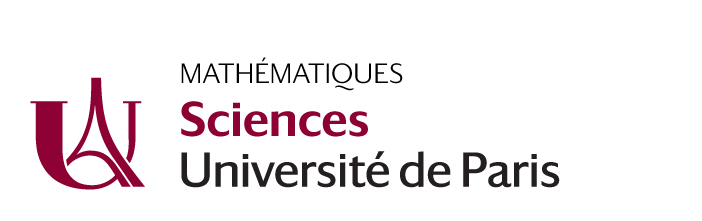 ORDRE DE MISSION SANS FRAIS NOM :    Prénom :   Prénom :   Email : Grade : Grade : Adresse Professionnelle :     Université de Paris     UFR de MathématiquesCode postal :75205 Paris Cedex 13Adresse Professionnelle :     Université de Paris     UFR de MathématiquesTél.Adresse Personnelle : Adresse Personnelle : Adresse Personnelle : Pour se rendre àPour se rendre àPour se rendre àPour se rendre àPour se rendre àPour se rendre àPour se rendre àPour se rendre àPour se rendre àPour se rendre àPays : Pays : Ville :  Ville :  Ville :  Ville :  Institution  Institution  Institution  Institution  Date de départ prévue :201Date de retour prévue :Date de retour prévue :201Motif précis du déplacement :    Motif précis du déplacement :    Motif précis du déplacement :    Motif précis du déplacement :    Motif précis du déplacement :    Motif précis du déplacement :    Motif précis du déplacement :    Motif précis du déplacement :    Motif précis du déplacement :    Motif précis du déplacement :    Moyen de transport utilisé : (justificatifs à fournir – voir au verso)Train 2e classe                                                                                                             Véhicule de service  Demande de frais exceptionnels (voir au verso)Train 1er classe                                                 Avion                                                                   Autre Véhicule personnel                                                                                                    Location de véhicule  Financementde la MissionOrganisme prenant en chargeMontant des Crédits engagés par Paris 7TOTAL engagé par Paris7Transport0,00€Séjour0,00€Inscription0,00€Vu pour accordLe responsabledu compteVu pour accordLe directeur de l’UFRLe service financierPour valoir attestation de non-paiementVu pour accordLe Présidentde l’UniversitéDate :Nom : Arnaud Durand